MAANDBLAADJE SEPTEMBER RISPELS!3 september:     Startdag !10 september:    Vandaag gaan we op stap … SPANNEND !!17 september:    Vandaag zullen we een zeer actief spel spelen (tip: vuile kleren)24 september:   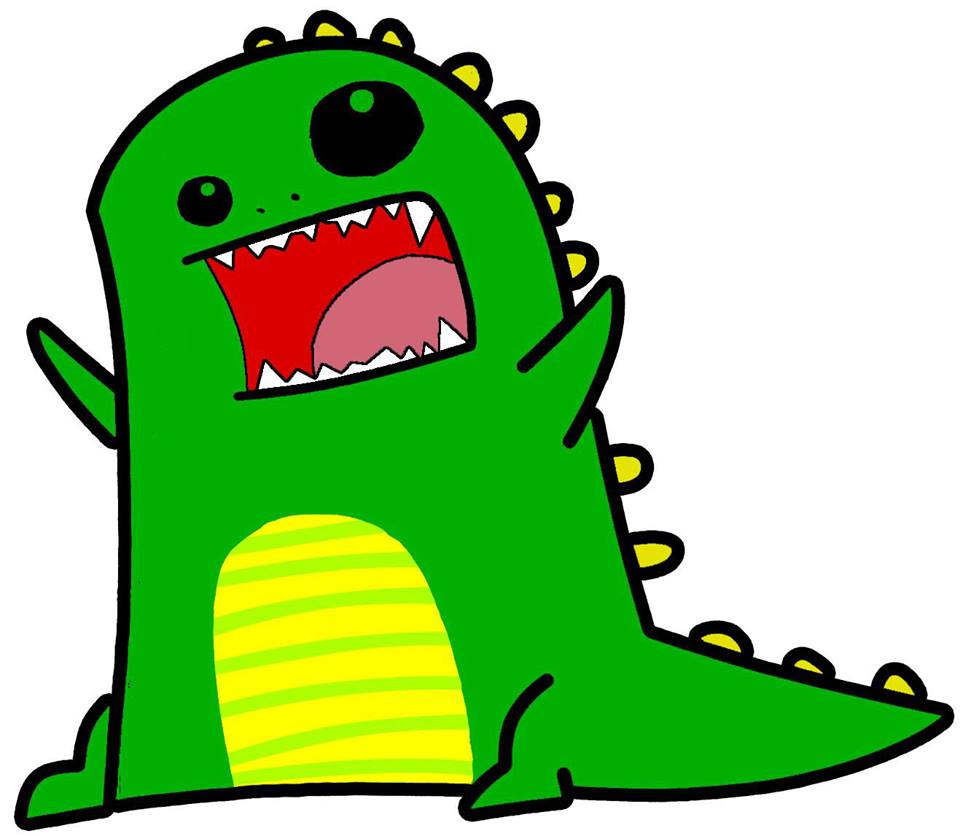 We spelen een spel vol sprookjes en  fantasie !kan jij al bedenken wat we gaan doen ?? Nog vraagjes? Aarzel niet om ons te contacteren!Jana: jana@chiromariakerke.be of 0471 54 46 32Floris: floris@chiromariakerke.be of 0478 39 94  92Kato: kato@chiromariakerke.be of 0485 16 37 27Nils: nils@chiromariakerke.be of 0492 95 28 00MAANDBLAADJE SEPTEMBER RISPELS!3 september:     Startdag !10 september:    Vandaag gaan we op stap … SPANNEND !!17 september:    Vandaag zullen we een zeer actief spel spelen (tip: vuile kleren)24 september:   We spelen een spel vol sprookjes en  fantasie !kan jij al bedenken wat we gaan doen ?? Nog vraagjes? Aarzel niet om ons te contacteren!Jana: jana@chiromariakerke.be of 0471 54 46 32Floris: floris@chiromariakerke.be of 0478 39 94  92Kato: kato@chiromariakerke.be of 0485 16 37 27Nils: nils@chiromariakerke.be of 0492 95 28 00